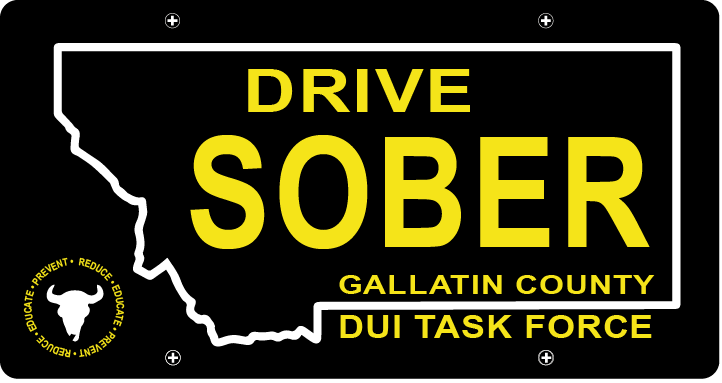 Gallatin County DUI Task ForceMeetingWednesday, January 18, 2022 @ 5:30 pmCourthouse 3rd Floor Community Room: 311 West Main Street, Bozeman, MT Join Zoom MeetingMeeting ID: 473 409 9336Passcode: DUITF22Approval of MinutesUpdate Member UpdateDUI Report – UpdateCEASE Award ApprovalJanuary electionsExecutive Committee Election ResultsExecutive Committee to determine positionsTask Force Structure DiscussionStrategic Plan + BudgetBrainstorm GoalsMembershipAward Ceremony Have commitment from 4/7 departmentsSponsor IdeasSitkaSchnee’sMystery Ranch (just needs 90-day advance)Other ideas?Logistics: Date/Time/Location2023 EventsPublic CommentAdjourned meeting at _________.